ПОСТАНОВЛЕНИЕ_____________________ 2018г. № _______а. КошехабльОб утверждении Порядка 
применения к муниципальным служащим органов местного самоуправления муниципального образования «Кошехабльский район» взысканий за несоблюдение ограничений и запретов, требований о предотвращении или об урегулировании конфликта интересов и неисполнение обязанностей, установленных в целях противодействия коррупцииВ соответствии с Федеральным законом от 02.03.2007 №25-ФЗ «О муниципальной службе в Российской Федерации», Федеральным законом от 25.12.2008  №273-ФЗ «О противодействии коррупции», руководствуясь Уставом муниципального образования «Кошехабльский район» постановляю:Утвердить Порядок применения к муниципальным служащим органов местного самоуправления муниципального образования «Кошехабльский район» взысканий за несоблюдение ограничений и запретов, требований о предотвращении или об урегулировании конфликта интересов и неисполнение обязанностей, установленных в целях противодействия коррупции (прилагается).Опубликовать настоящее постановление в средствах массовой информации и разместить на официальном сайте администрации муниципального  образования «Кошехабльский район».Контроль за исполнением настоящего постановления оставляю за собой.Настоящее постановление вступает в силу со дня его опубликования.Глава администрацииМО «Кошехабльский район»					   З.А. ХамирзовПроект вносит:Заместитель главы администрации МО «Кошехабльский район»	,Управляющий делами                                                                  Р.Ч. ХасановСогласовано:Начальник правового управленияадминистрации МО «Кошехабльский район»			    Н.В. ОстапенкоПриложениеК Постановлению главы администрации муниципального образования «Кошехабльский район»«___»___________________20_____г. №_____Порядок 
применения к муниципальным служащим органов местного самоуправления муниципального образования «Кошехабльский район» взысканий за несоблюдение ограничений и запретов, требований о предотвращении или об урегулировании конфликта интересов и неисполнение обязанностей, установленных в целях противодействия коррупции1. Общие положения1.1. Настоящий Порядок применения к муниципальным служащим муниципального образования «Кошехабльский район» взысканий за несоблюдение ограничений и запретов, требований о предотвращении или об урегулировании конфликта интересов и неисполнение обязанностей, установленных в целях противодействия коррупции (далее - Порядок) разработан в соответствии со статьями 27, 27.1 Федерального закона от 2 марта 2007 года № 25-ФЗ «О муниципальной службе в Российской Федерации», Федеральным законом от 25 декабря 2008 года № 273-ФЗ «О противодействии коррупции».1.2. Порядок направлен на применение мер дисциплинарного воздействия в целях повышения ответственности муниципальных служащих за выполнение должностных обязанностей, соблюдение ограничений и запретов, требований законодательства о противодействия коррупции.1.3. Дисциплинарная ответственность муниципального служащего устанавливается за совершение дисциплинарного проступка.2. Взыскания за несоблюдение ограничений и запретов, требований о предотвращении или об урегулировании конфликта интересов и неисполнение обязанностей, установленных в целях противодействия коррупции2.1. За совершение дисциплинарного проступка представитель нанимателя (работодатель) (далее – Глава) имеет право применить дисциплинарные взыскания, предусмотренные статьей 27 Федерального закона от 2 марта 2007 года № 25-ФЗ «О муниципальной службе в Российской Федерации», а именно:1) замечание;2) выговор;3) увольнение с муниципальной службы по соответствующим основаниям.2.2. Муниципальный служащий подлежит увольнению с муниципальной службы в связи с утратой доверия в случаях совершения правонарушений, установленных статьями 14.1 и 15 Федерального закона от 2 марта 2007 года № 25-ФЗ «О муниципальной службе в Российской Федерации».Сведения о применении к муниципальному служащему взыскания в виде увольнения в связи с утратой доверия включаются кадровой службой Администрации муниципального образования «Кошехабльский район»  в реестр лиц, уволенных в связи с утратой доверия, предусмотренный статьей 15 Федерального закона от 25 декабря 2008 года № 273-ФЗ «О противодействии коррупции».2.3. Муниципальный служащий, допустивший дисциплинарный проступок, может быть временно (но не более чем на один месяц), до решения вопроса о его дисциплинарной ответственности, отстранен от исполнения должностных обязанностей с сохранением денежного содержания. Отстранение муниципального служащего от исполнения должностных обязанностей в этом случае производится распоряжением Главы (далее - распоряжение).3. Порядок и сроки применения дисциплинарного взыскания3.1. Дисциплинарное взыскание применяется Главой на основании:1) заключения о результатах служебной проверки, проведенной уполномоченным работником по кадрам (ответственным за ведение кадрового делопроизводства);2) рекомендации комиссии по соблюдению требований к служебному поведению муниципальных служащих и урегулированию конфликта интересов (далее - Комиссия) в случае, если заключение о результатах служебной проверки направлялось в Комиссию;3) объяснений муниципального служащего;4) иных материалов.3.2. Перед применением дисциплинарного взыскания за коррупционное правонарушение по решению Главы администрации  проводится проверка.Основанием для осуществления проверки является достаточная информация, представленная Главе в письменном виде в установленном порядке.3.3. До применения дисциплинарного взыскания руководитель должен затребовать от муниципального служащего письменное объяснение.Если по истечении двух рабочих дней с момента, когда муниципальному служащему предложено представить письменное объяснение, указанное объяснение муниципальным служащим не представлено, то составляется соответствующий акт.Непредставление муниципальным служащим объяснения не является препятствием для применения дисциплинарного взыскания.3.4. При применении взысканий учитывается характер совершенного муниципальным служащим коррупционного правонарушения, его тяжесть, обстоятельства, при которых оно совершено, соблюдение муниципальным служащим других ограничений и запретов, требований о предотвращении или об урегулировании конфликта интересов и исполнение им обязанностей, установленных в целях противодействия коррупции, а также предшествующие результаты исполнения муниципальным служащим своих должностных обязанностей.3.5. Взыскания применяются не позднее одного месяца со дня обнаружения дисциплинарного проступка или поступления информации о совершении муниципальным служащим коррупционного правонарушения, не считая периода временной нетрудоспособности муниципального служащего, пребывания его в отпуске, других случаев его отсутствия на службе по уважительным причинам, а также время проведения служебной проверки и рассмотрения ее материалов Комиссией.При этом взыскание не может быть применено позднее шести месяцев со дня совершения дисциплинарного проступка или поступления информации о совершении коррупционного правонарушения.По результатам ревизии, проверки финансово-хозяйственной деятельности или аудиторской проверки взыскание не может быть применено позднее двух лет со дня совершения должностного проступка. В указанные сроки не включается время производства по уголовному делу.3.6. За каждый дисциплинарный проступок муниципального служащего может быть применено только одно дисциплинарное взыскание.3.7. В распоряжении о применении взыскания к муниципальному служащему в случае совершения им коррупционного правонарушения в качестве основания применения взыскания указывается часть 1 или 2 статьи 27.1 Федерального закона от 2 марта 2007 года № 25-ФЗ «О муниципальной службе в Российской Федерации».3.8. Распоряжение о применении взыскания к муниципальному служащему с указанием дисциплинарного правонарушения или коррупционного правонарушения и нормативных правовых актов, которые им нарушены, объявляется муниципальному служащему под роспись в течение трех рабочих дней со дня издания распоряжения (приказа), не считая времени отсутствия муниципального служащего на службе. В случае отказа муниципального служащего ознакомиться с указанным распоряжением под роспись, составляется соответствующий акт.3.9. Копия распоряжения о наложении взыскания на муниципального служащего приобщается к личному делу муниципального служащего.3.10. Муниципальный служащий вправе обжаловать дисциплинарное взыскание в установленном законом порядке.Заместитель главы администрации МО «Кошехабльский район»,Управляющий делами                                                                                 Р.Ч. Хасанов.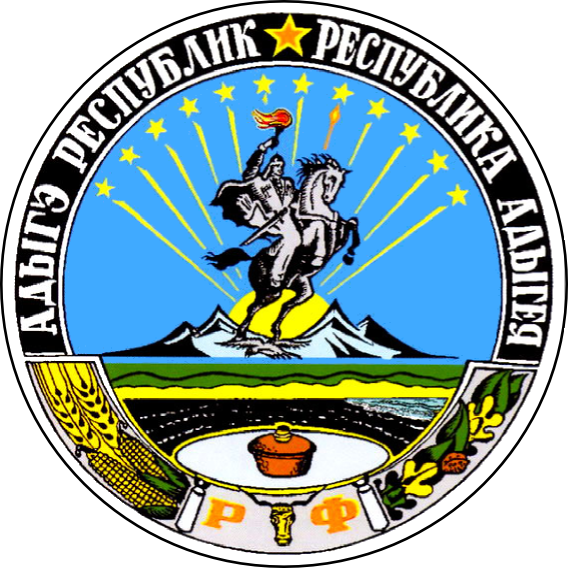 РЕСПУБЛИКА АДЫГЕЯАДМИНИСТРАЦИЯ Муниципального образования «КОШЕХАБЛЬСКИЙ РАЙОН»АДЫГЭ РЕСПУБЛИКМУНИЦИПАЛЬНЭ ОБРАЗОВАНИЕУ «КОЩХЬАБЛЭ РАЙОНЫМ» ИАДМИНИСТРАЦИЕ